 

Передвигаться на СИМ можно по тротуарам, вело- и пешеходным дорожкам со скоростью не более 25 км/ч;
Для пересечения дороги по пешеходному переходу, необходимо взять устройство в руки и перейти проезжую часть дороги;
Перемещение по автомагистралям запрещено;
Движение СИМ регулируется специальными дорожными знаками;
Самокаты или другое устройство должны иметь тормозную систему и фары белого и красных цветов;
Введен полный запрет движения, остановки и стоянки на «направляющих островках» и островках безопасности.

Помните
 При совместном передвижении СИМ и пешеходов, пешеходы получают приоритет;
 Люди на обычных самокатах и роликах приравниваются к пешеходам;
 Самокат рассчитан только на одного, передвигаться вдвоем запрещено.

Нарушение ПДД при использовании СИМ повлечет наложение штрафа в размере 800 рублей.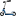 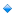 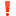 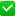 Начальник ОГИБДД
МО МВД России «Ленинск-Кузнецкий»
подполковник полиции А.М. Каличкин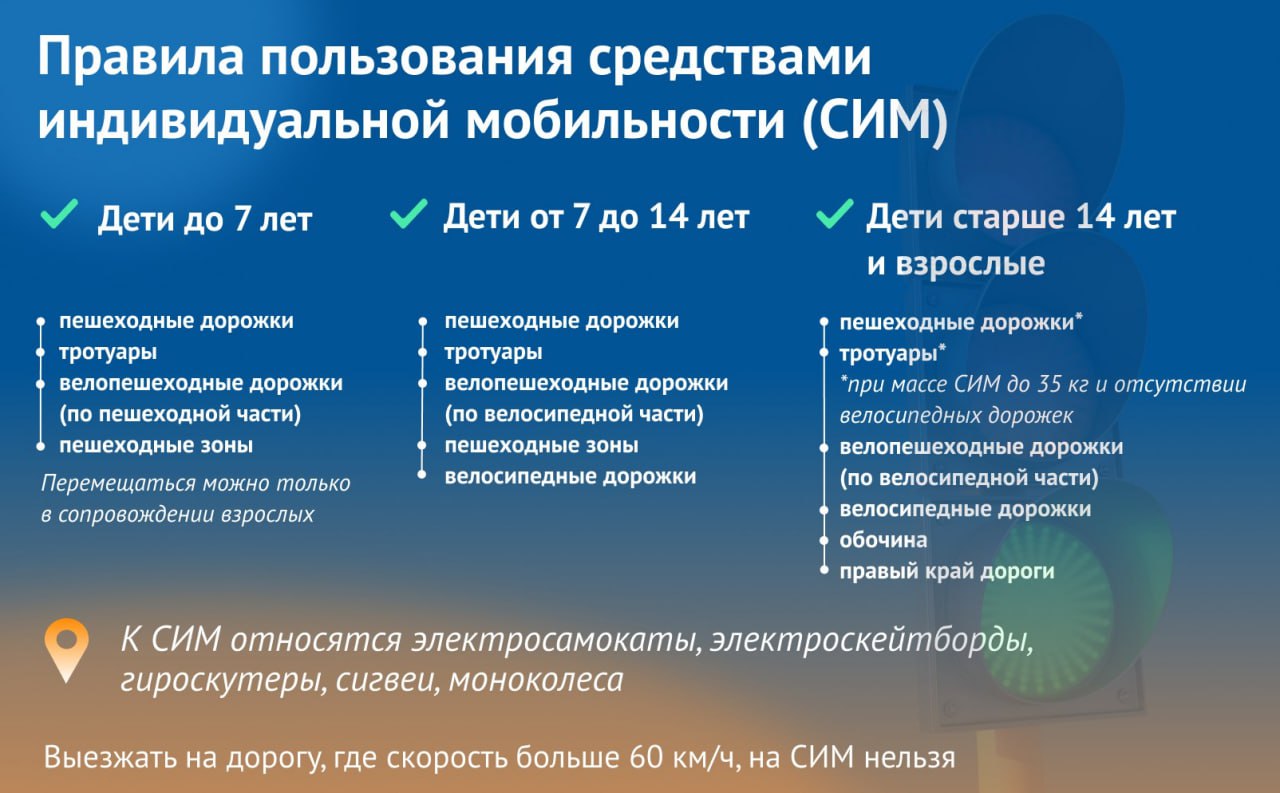 